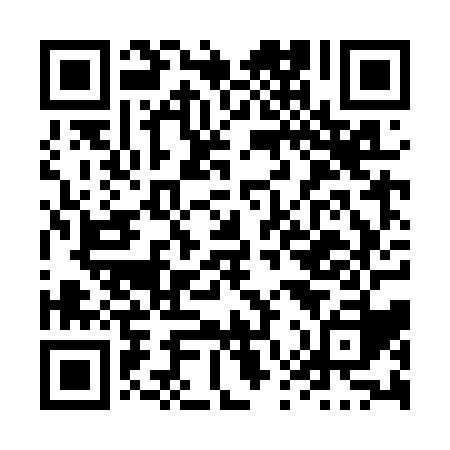 Prayer times for Head of Hillsborough, Prince Edward Island, CanadaMon 1 Jul 2024 - Wed 31 Jul 2024High Latitude Method: Angle Based RulePrayer Calculation Method: Islamic Society of North AmericaAsar Calculation Method: HanafiPrayer times provided by https://www.salahtimes.comDateDayFajrSunriseDhuhrAsrMaghribIsha1Mon3:205:231:156:409:0711:092Tue3:215:241:156:409:0711:093Wed3:235:241:166:409:0611:084Thu3:245:251:166:409:0611:075Fri3:255:261:166:409:0611:066Sat3:265:271:166:409:0511:057Sun3:275:271:166:399:0511:048Mon3:295:281:166:399:0411:039Tue3:305:291:176:399:0411:0210Wed3:315:301:176:399:0311:0111Thu3:335:311:176:389:0311:0012Fri3:345:321:176:389:0210:5913Sat3:365:321:176:389:0110:5714Sun3:385:331:176:379:0010:5615Mon3:395:341:176:379:0010:5416Tue3:415:351:176:378:5910:5317Wed3:425:361:176:368:5810:5118Thu3:445:371:176:368:5710:5019Fri3:465:381:186:358:5610:4820Sat3:485:391:186:358:5510:4721Sun3:495:411:186:348:5410:4522Mon3:515:421:186:348:5310:4323Tue3:535:431:186:338:5210:4224Wed3:555:441:186:328:5110:4025Thu3:575:451:186:328:5010:3826Fri3:585:461:186:318:4910:3627Sat4:005:471:186:308:4810:3428Sun4:025:481:186:308:4610:3229Mon4:045:501:186:298:4510:3030Tue4:065:511:186:288:4410:2831Wed4:085:521:186:278:4210:26